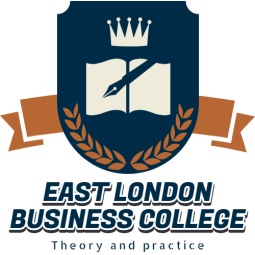 EAST LONDON BUSINESS COLLEGE, UNI TED KINGDOM,IN CONJUNCTION WITHRIVERFORD BUSINESS SCHOOL PH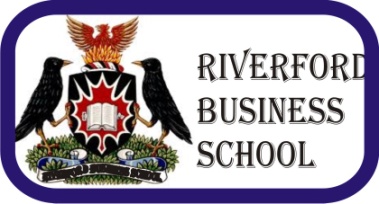 PRESENTS: BRITISH EXECUTIVE MASTERS CERTIFICATE IN PROJECT MANAGEMENT1.	BACKGROUND Project management skills affords you the opportunity to become more effective and efficient in your job particularly in the area of delivering to time, quality and budget. This programme will help candidates to acquire the necessary PM skills, knowledge, concepts and methods for easy completion of enterprise projects.2.       FOR WHOM This program has been carefully designed for graduates who wish to boost their CV, who intent to take on Project Management positions, Project Officers, Project Managers, Line Mangers, Engineers, Medical doctors, Bankers, Insurers, Estate Managers, Accountants, Supervisors as well as Executive Level Management staff. 3.       ADVANCED PROJECT MANAGEMENT MODULES.1.Introduction to Project Management 2. Project Initiation & Planning 3.Global Project Management. 4.Project Quality & Risk Management 5. Project Time & Scope Management 6.Project Leadership 7.Project Cost & Stakeholder Management.Duration: 2days4.      AWARDING BODYThe East London Business College UK www.elbc-edu.org.ukDATES: Saturday 3rd  & Sunday 4th October 2018 Venue: 202 Peter Odili Road, JDP Roundabout, Trans-Amadi, PH.Time: Saturday 10am-4pm & Sunday 1pm-4pmFee:N70,000 Covers Training Materials, Lunch Break and UK CertificatePAYMENT: Account Name: Riverford Business school. Bank Name: Zenith     Bank, Account number:1015302965.Call to Register: +2348063335472